   БойороҠ              Распоряжение«06»  май       2021 й                               №6                      «06»  мая    2021г.«О привлечении осужденного к обязательным  работам»На основании  направления Альшеевского межмуниципального  филиала  ФКУ УИН УФСИН России по Республике Башкортостан  №3/ТО/66/44-860  от   06.05.2021 г1. Привлечь  Асадуллина Тагира Маратовича, 25.11.1990 года рождения на обязательные работы сроком 200 часов,  определить вид работы- бесплатные общественно-полезные работы. Приступить к отбыванию наказания с 06.05.2021 г.2. Закрепить ответственного за проведение вводного инструктажа на рабочем месте- управляющего делами Хайруллину Айсулу Закиевну.3. Закрепить ответственного за выполнение осужденным  Асадуллиным Т.М. работы- управляющего делами Хайруллину А.З. 4. Закрепить ответственного за ведение ежедневного индивидуального  табеля об отработанном осужденным Асадуллиным Т.М. времени и ежемесячное направление его в адрес  филиала, составление графика времени работы осужденного- управляющего делами Хайруллину А.З. 5. Ознакомить Асадуллина Т.М.. с локальными актами, действующими в Администрации сельского поселения Ташлинский сельсовет муниципального района Альшеевский район Республики Башкортостан, правилами внутреннего распорядка, графиком времени работы осужденного – ответственный  управляющий делами Хайруллина А.З.6. Контроль за исполнением настоящего распоряжения оставляю за собойГлава сельского поселения                                  А.Ф.МурзинОзнакомлен локальными актами, действующими в Администрации сельского поселения Ташлинский сельосвет МР Альшеевский район РБ, правилами внутреннего распорядка, положением о защите персональных данных и инструкциями по технике безопасности и пожарной безопасности ознакомлен:_______________ Асадуллин Т.М..БАШКОРТОСТАН РЕСПУБЛИКАҺЫ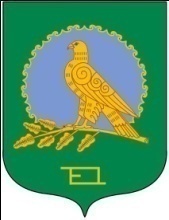 ӘЛШӘЙ РАЙОНЫМУНИЦИПАЛЬ РАЙОНЫНЫҢТАШЛЫ АУЫЛ СОВЕТЫАУЫЛ БИЛӘМӘҺЕХАКИМИӘТЕ(Башҡортостан РеспубликаһыӘлшәй районыТашлы ауыл советы)АДМИНИСТРАЦИЯСЕЛЬСКОГО ПОСЕЛЕНИЯТАШЛИНСКИЙ СЕЛЬСОВЕТМУНИЦИПАЛЬНОГО РАЙОНААЛЬШЕЕВСКИЙ РАЙОНРЕСПУБЛИКИ БАШКОРТОСТАН(Ташлинский сельсовет Альшеевского районаРеспублики Башкортостан)